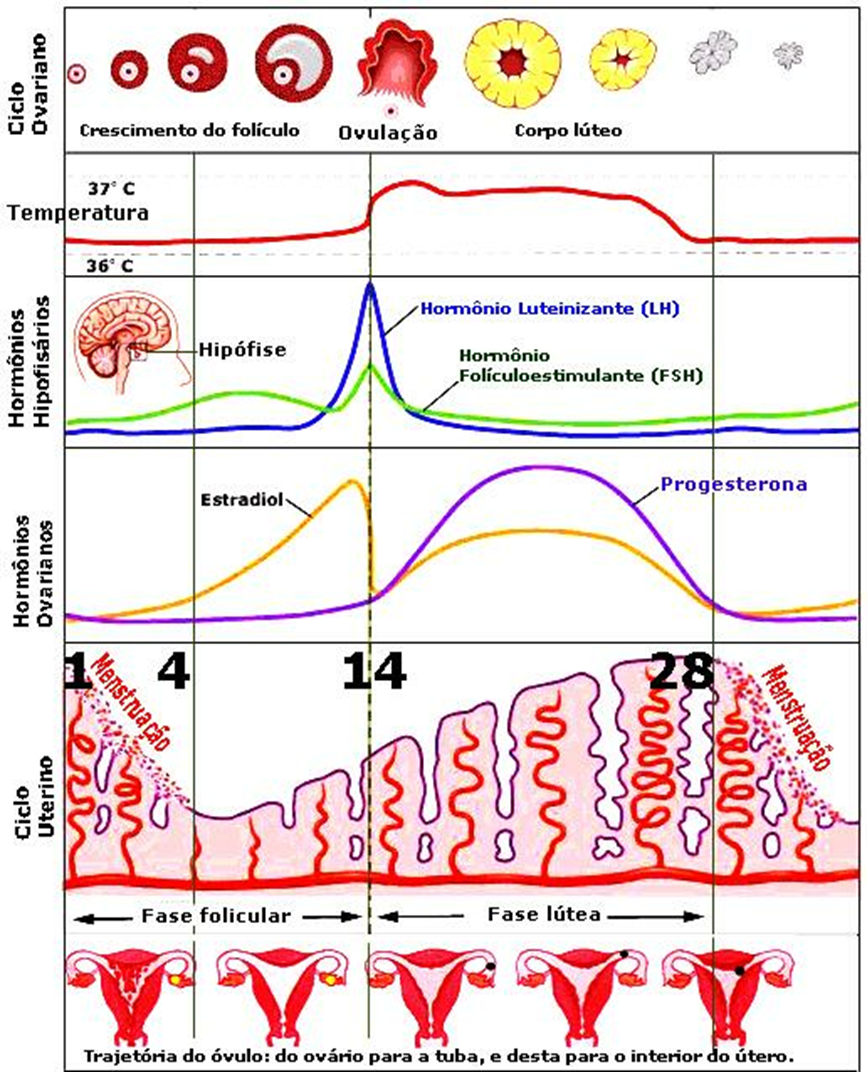 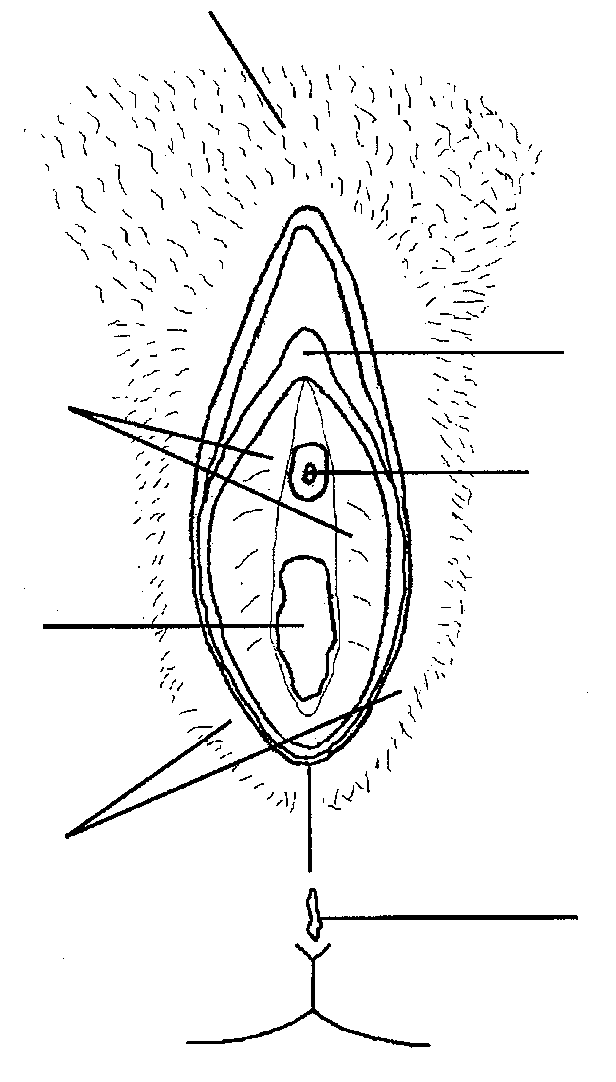 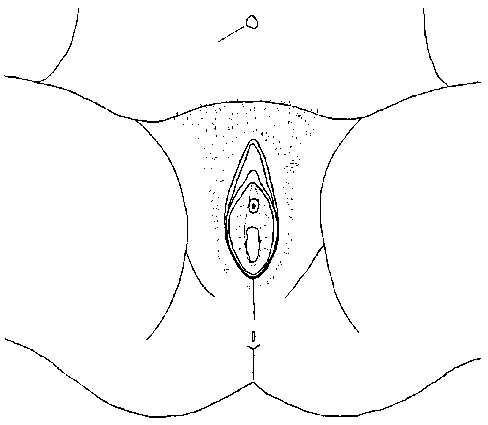 Anatomia do Sistema Reprodutor Masculino – Vista lateral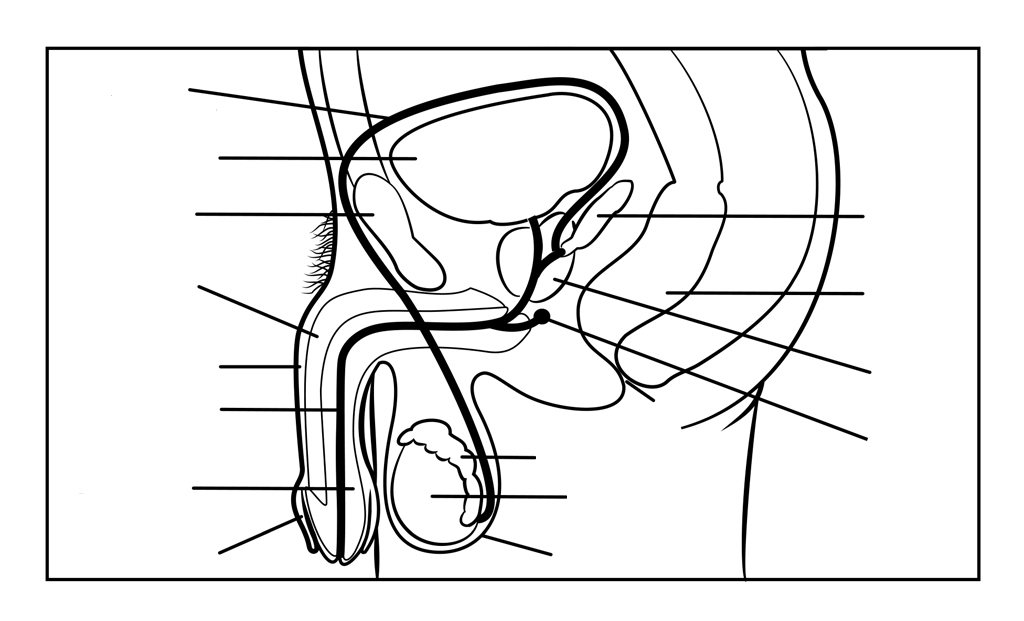 Anatomia do Sistema Reprodutor Feminino – Vista Lateral
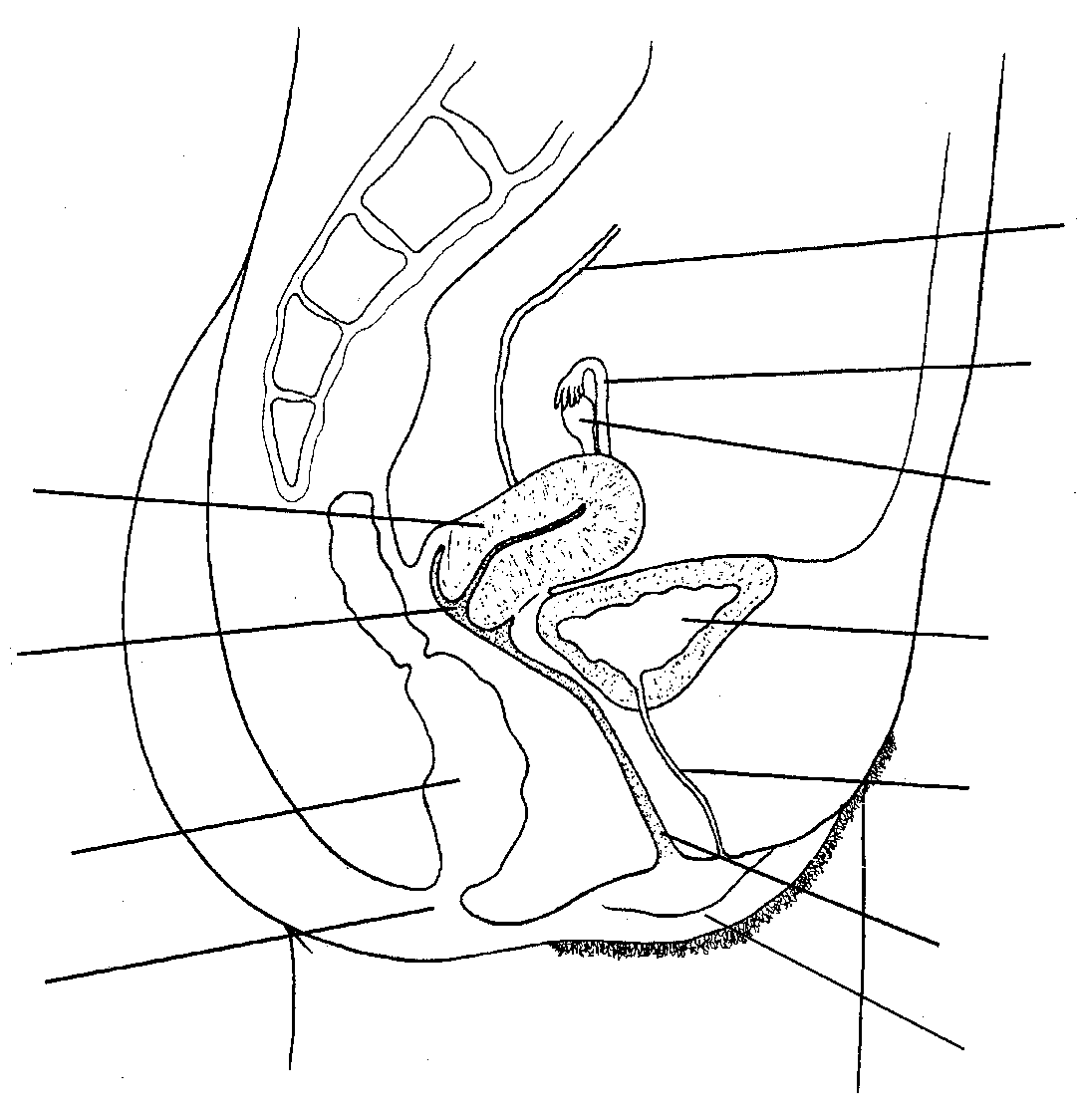 Anatomia do Sistema Reprodutor Feminino – Vulva – Órgãos externosAnatomia do Sistema Reprodutor Feminino – Vulva – Órgãos externos